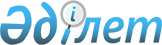 О бюджете Каратальского сельского округа Зайсанского района на 2021-2023 годыРешение Зайсанского районного маслихата Восточно-Казахстанской области от 25 декабря 2020 года № 68-6. Зарегистрировано Департаментом юстиции Восточно-Казахстанской области 31 декабря 2020 года № 8168
      Примечание ИЗПИ.

      В тексте документа сохранена пунктуация и орфография оригинала.
      В соответствии с пунктом 2 статьи 9-1, пунктом 2 статьи 75 Бюджетного кодекса Республики Казахстан от 4 декабря 2008 года, подпунктом 1) пункта 1 статьи 6 Закона Республики Казахстан от 23 января 2001 года "О местном государственном управлении и самоуправлении в Республике Казахстан", решением Зайсанского районного маслихата от 23 декабря 2020 года №67-1 "О бюджете Зайсанского района на 2021-2023 годы" (зарегистрировано в Реестре государственной регистрации нормативных правовых актов за номером 8093) Зайсанский районный маслихат РЕШИЛ:
      1. Утвердить бюджет Каратальского сельского округа на 2021-2023 годы согласно приложениям 1, 2, 3 соответственно, в том числе на 2021 год в следующих объемах:
      1) доходы - 43430 тысяч тенге, в том числе:
      налоговые поступления - 8661 тысяч тенге;
      неналоговые поступления – 10 тысяч тенге;
      поступления от продажи основного капитала – 0,0 тысяч тенге;
      поступления трансфертов – 34759 тысяч тенге;
      2) затраты - 44256,2 тысяч тенге;
      3) чистое бюджетное кредитование – 0,0 тысяч тенге, в том числе:
      бюджетные кредиты – 0,0 тысяч тенге;
      погашение бюджетных кредитов – 0,0 тысяч тенге;
      4) сальдо по операциям с финансовыми активами – 0,0 тысяч тенге;
      приобретение финансовых активов – 0,0 тысяч тенге;
      поступления от продажи финансовых активов государства – 0,0 тысяч тенге;
      5) дефицит (профицит) бюджета – -826,2 тысяч тенге;
      6) финансирование дефицита (использование профицита) бюджета – 826,2 тысяч тенге;
      поступление займов – 0,0 тысяч тенге;
      погашение займов – 0,0 тысяч тенге;
      используемые остатки бюджетных средств – 826,2 тысяч тенге.
      Сноска. Пункт 1 в редакции решения Зайсанского районного маслихата Восточно-Казахстанской области от 18.05.2021 № 6-5 (вводится в действие с 01.01.2021).


      2. Учесть, что в бюджете Каратальского сельского округа на 2021 год установлен объем субвенции, передаваемый из районного бюджета в сумме 22128 тысяч тенге.
      2-1. Используемые остатки бюджетных средств 826,2 тысяч тенге распределить согласно приложению 4 к настоящему решению.
      Сноска. Решение дополнено пунктом 2-1 в соответствии с решением Зайсанского районного маслихата Восточно-Казахстанской области от 30.03.2021 № 4-12 (вводится в действие с 01.01.2021).


      3. Настоящее решение вводится в действие с 1 января 2021 года Бюджет Каратальского сельского округа на 2021 год
      Сноска. Приложение 1 в редакции решения Зайсанского районного маслихата Восточно-Казахстанской области от 18.05.2021 № 6-5 (вводится в действие с 01.01.2021). Бюджет Каратальского сельского округа на 2022 год Бюджет Каратальского сельского округа на 2023 год Используемые остатки бюджетных средств
      Сноска. Решение дополнено приложением 4 в соответствии с решением Зайсанского районного маслихата Восточно-Казахстанской области от 30.03.2021 № 4-12 (вводится в действие с 01.01.2021).
					© 2012. РГП на ПХВ «Институт законодательства и правовой информации Республики Казахстан» Министерства юстиции Республики Казахстан
				
      Председатель сессии 

Ф. Мухаметкалиев

      Секретарь районного маслихата 

Д. Ыдырышев
Приложение 1 
к решению Зайсанского 
районного маслихата 
от 25 декабря 2020 года 
за № 68-6
Категория
Категория
Категория
Категория
Категория
Сумма 
(тыс тенге)
Класс
Класс
Класс
Класс
Сумма 
(тыс тенге)
Подкласс
Подкласс
Подкласс
Сумма 
(тыс тенге)
Наименование
Сумма 
(тыс тенге)
I. ДОХОДЫ
43430 
1
Налоговые поступления
8661
01
Подоходный налог
603
2 
2 
Индивидуальный подоходный налог
603
04
Налоги на собственность
8058
1
1
Налоги на имущество
55
3
3
Земельный налог
812
4
4
Налог на транспортные средства
7191
2
Неналоговые поступления
10
01
Доходы от государственной собственности
10
5
5
Доходы от аренды имущества, находящегося в государственной собственности
10
4
Поступления трансфертов
34759
02
Трансферты из вышестоящих органов государственного управления
34759
3 
3 
Трансферты из районного (города областного значения) бюджета
34759
Функциональная группа
Функциональная группа
Функциональная группа
Функциональная группа
Функциональная группа
Сумма 
(тыс. тенге)
Функциональная подгруппа
Функциональная подгруппа
Функциональная подгруппа
Функциональная подгруппа
Сумма 
(тыс. тенге)
Администратор бюджетных программ
Администратор бюджетных программ
Администратор бюджетных программ
Сумма 
(тыс. тенге)
Программа
Программа
Сумма 
(тыс. тенге)
Наименование
Сумма 
(тыс. тенге)
II.ЗАТРАТЫ
44256,2 
1
Государственные услуги общего характера
22109
1
Представительные, исполнительные и другие органы, выполняющие общие функции государственного управления
22109
124
Аппарат акима города районного значения, села, поселка, сельского округа
22109
001
Услуги по обеспечению деятельности акима города районного значения, села, поселка, сельского округа
22109
6
Социальная помощь и социальное обеспечение
7721
2
Социальная помощь
7721
124
Аппарат акима города районного значения, села, поселка, сельского округа
7721
003
Оказание социальной помощи нуждающимся гражданам на дому
7721
7
Жилищно-коммунальное хозяйство
12697,1
2
Коммунальное хозяйство
9500
124
Аппарат акима города районного значения, села, поселка, сельского округа
9500
014
Организация водоснабжения населенных пунктов
9500
3
Благоустройство населенных пунктов
3197,1
124
Аппарат акима города районного значения, села, поселка, сельского округа
3197,1
008
Освещение улиц в населенных пунктах
2147,1
009
Обеспечение санитарии населенных пунктов
600
010
Содержание мест захоронений и погребение безродных
50
011
Благоустройство и озеленение населенных пунктов
400
8
Культура, спорт, туризм и информационное пространство
600
1
Деятельность в области культуры
500
124
Аппарат акима города районного значения, села, поселка, сельского округа
500
006
Поддержка культурно-досуговой работы на местном уровне
500
2
Спорт
100
124
Аппарат акима города районного значения, села, поселка, сельского округа
100
028
Проведение физкультурно-оздоровительных и спортивных мероприятий на местном уровне
100
12
Транспорт и коммуникации
550
1
Автомобильный транспорт
550
124
Аппарат акима города районного значения, села, поселка, сельского округа
550
013
Обеспечение функционирования автомобильных дорог в городах районного значения, селах, поселках, сельских округах
550
15
Трансферты
579,1
1
Трансферты
579,1
124
Отдел экономики и финансов района (города областного значения)
579,1
048
Возврат неиспользованных (недоиспользованных) целевых трансфертов
579,1
III.ЧИСТОЕ БЮДЖЕТНОЕ КРЕДИТОВАНИЕ
0,0
Бюджетные кредиты
0,0
Погашение бюджетных кредитов
0,0
IV. CАЛЬДО ПО ОПЕРАЦИЯМ С ФИНАНСОВЫМИ АКТИВАМИ
0,0
Приобретение финансовых активов
0,0
Поступления от продажи финансовых активов государства
0,0
V.ДЕФИЦИТ (ПРОФИЦИТ) БЮДЖЕТА
-826,2
VI.ФИНАНСИРОВАНИЕ ДЕФИЦИТА (ИСПОЛЬЗОВАНИЕ ПРОФИЦИТА) БЮДЖЕТА
826,2
Поступление займов
0,0
Погашение займов
0,0
Используемые остатки бюджетных средств
826,2Приложение 2 
к решению Зайсанского 
районного маслихата 
от 25 декабря 2020 года 
за № 68-6
Категория
Категория
Категория
Категория
Сумма (тыс тенге)
Класс
Класс
Класс
Сумма (тыс тенге)
Подкласс
Подкласс
Сумма (тыс тенге)
Наименование
Наименование
Сумма (тыс тенге)
I. ДОХОДЫ
31357
1
Налоговые поступления
9021
01
Подоходный налог
603
2 
Индивидуальный подоходный налог
603
04
Налоги на собственность
8418
1
Налоги на имущество
47
3
Земельный налог
820
4
Налог на транспортные средства
7551
2
Неналоговые поступления
11
01
Доходы от государственной собственности
11
5
Доходы от аренды имущества, находящегося в государственной собственности
11
4
Поступления трансфертов
22325
02
Трансферты из вышестоящих органов государственного управления
22325
3 
Трансферты из районного (города областного значения) бюджета
22325
Функциональная группа
Функциональная группа
Функциональная группа
Функциональная группа
Функциональная группа
Сумма (тыс.тенге)
Функциональная подгруппа
Функциональная подгруппа
Функциональная подгруппа
Функциональная подгруппа
Сумма (тыс.тенге)
Администратор бюджетных программ
Администратор бюджетных программ
Администратор бюджетных программ
Сумма (тыс.тенге)
Программа
Программа
Программа
Сумма (тыс.тенге)
Наименование
Наименование
Наименование
Сумма (тыс.тенге)
II.ЗАТРАТЫ
31357
1
Государственные услуги общего характера
21972
1
Представительные, исполнительные и другие органы, выполняющие общие функции государственного управления
21972
124
Аппарат акима города районного значения, села, поселка, сельского округа
21972
001
Услуги по обеспечению деятельности акима города районного значения, села, поселка, сельского округа
21972
6
Социальная помощь и социальное обеспечение
6485
2
Социальная помощь
6485
124
Аппарат акима города районного значения, села, поселка, сельского округа
6485
003
Оказание социальной помощи нуждающимся гражданам на дому
6485
7
Жилищно-коммунальное хозяйство
1950
3
Благоустройство населенных пунктов
1950
124
Аппарат акима города районного значения, села, поселка, сельского округа
1950
008
Освещение улиц в населенных пунктах
900
009
Обеспечение санитарии населенных пунктов
600
011
Благоустройство и озеленение населенных пунктов
450
8
Культура, спорт, туризм и информационное пространство
600
1
Деятельность в области культуры
500
124
Аппарат акима города районного значения, села, поселка, сельского округа
500
006
Поддержка культурно-досуговой работы на местном уровне
500
2
Спорт
100
124
Аппарат акима города районного значения, села, поселка, сельского округа
100
028
Проведение физкультурно-оздоровительных и спортивных мероприятий на местном уровне
100
12
Транспорт и коммуникации
350
1
Автомобильный транспорт
350
124
Аппарат акима города районного значения, села, поселка, сельского округа
350
013
Обеспечение функционирования автомобильных дорог в городах районного значения, селах, поселках, сельских округах
350
III.ЧИСТОЕ БЮДЖЕТНОЕ КРЕДИТОВАНИЕ
0,0
Бюджетные кредиты
0,0
Погашение бюджетных кредитов
0,0
IV. CАЛЬДО ПО ОПЕРАЦИЯМ С ФИНАНСОВЫМИ АКТИВАМИ
0,0
Приобретение финансовых активов
0,0
Поступления от продажи финансовых активов государства
0,0
V.ДЕФИЦИТ (ПРОФИЦИТ) БЮДЖЕТА
0,0
VI.ФИНАНСИРОВАНИЕ ДЕФИЦИТА (ИСПОЛЬЗОВАНИЕ ПРОФИЦИТА) БЮДЖЕТА
0,0
Поступление займов
0,0
Погашение займов
0,0
Используемые остатки бюджетных средств
0,0Приложение 3 
к решению Зайсанского 
районного маслихата 
от 25 декабря 2020 года 
за № 68-6
Категория
Категория
Категория
Категория
Сумма (тыс тенге)
Класс
Класс
Класс
Сумма (тыс тенге)
Подкласс
Подкласс
Сумма (тыс тенге)
Наименование
Наименование
Сумма (тыс тенге)
I. ДОХОДЫ
31926
1
Налоговые поступления
9295
01
Подоходный налог
603
2 
Индивидуальный подоходный налог
603
04
Налоги на собственность
8692
1
Налоги на имущество
48
3
Земельный налог
715
4
Налог на транспортные средства
7929
2
Неналоговые поступления
12
01
Доходы от государственной собственности
12
5
Доходы от аренды имущества, находящегося в государственной собственности
12
4
Поступления трансфертов
22619
02
Трансферты из вышестоящих органов государственного управления
22619
3 
Трансферты из районного (города областного значения) бюджета
22619
Функциональная группа
Функциональная группа
Функциональная группа
Функциональная группа
Функциональная группа
Сумма (тыс.тенге)
Функциональная подгруппа
Функциональная подгруппа
Функциональная подгруппа
Функциональная подгруппа
Сумма (тыс.тенге)
Администратор бюджетных программ
Администратор бюджетных программ
Администратор бюджетных программ
Сумма (тыс.тенге)
Программа
Программа
Программа
Сумма (тыс.тенге)
Наименование
Наименование
Наименование
Сумма (тыс.тенге)
II.ЗАТРАТЫ
31926
1
Государственные услуги общего характера
22411
1
Представительные, исполнительные и другие органы, выполняющие общие функции государственного управления
22411
124
Аппарат акима города районного значения, села, поселка, сельского округа
22411
001
Услуги по обеспечению деятельности акима города районного значения, села, поселка, сельского округа
22411
6
Социальная помощь и социальное обеспечение
6615
2
Социальная помощь
6615
124
Аппарат акима города районного значения, села, поселка, сельского округа
6615
003
Оказание социальной помощи нуждающимся гражданам на дому
6615
7
Жилищно-коммунальное хозяйство
1950
3
Благоустройство населенных пунктов
1950
124
Аппарат акима города районного значения, села, поселка, сельского округа
1950
008
Освещение улиц в населенных пунктах
900
009
Обеспечение санитарии населенных пунктов
600
011
Благоустройство и озеленение населенных пунктов
450
8
Культура, спорт, туризм и информационное пространство
600
1
Деятельность в области культуры
500
124
Аппарат акима города районного значения, села, поселка, сельского округа
500
006
Поддержка культурно-досуговой работы на местном уровне
500
2
Спорт
100
124
Аппарат акима города районного значения, села, поселка, сельского округа
100
028
Проведение физкультурно-оздоровительных и спортивных мероприятий на местном уровне
100
12
Транспорт и коммуникации
350
1
Автомобильный транспорт
350
124
Аппарат акима города районного значения, села, поселка, сельского округа
350
013
Обеспечение функционирования автомобильных дорог в городах районного значения, селах, поселках, сельских округах
350
III.ЧИСТОЕ БЮДЖЕТНОЕ КРЕДИТОВАНИЕ
0,0
Бюджетные кредиты
0,0
Погашение бюджетных кредитов
0,0
IV. CАЛЬДО ПО ОПЕРАЦИЯМ С ФИНАНСОВЫМИ АКТИВАМИ
0,0
Приобретение финансовых активов
0,0
Поступления от продажи финансовых активов государства
0,0
V.ДЕФИЦИТ (ПРОФИЦИТ) БЮДЖЕТА
0,0
VI.ФИНАНСИРОВАНИЕ ДЕФИЦИТА (ИСПОЛЬЗОВАНИЕ ПРОФИЦИТА) БЮДЖЕТА
0,0
Поступление займов
0,0
Погашение займов
0,0
Используемые остатки бюджетных средств
0,0Приложение 4 
к решению Зайсанского 
районного маслихата 
от 25 декабря 2020 года 
за №68-6
Категория
Категория
Категория
Категория
Категория
Сумма (тысяч тенге)
Класс
Класс
Класс
Класс
Сумма (тысяч тенге)
Подкласс
Подкласс
Подкласс
Сумма (тысяч тенге)
Программа
Программа
Сумма (тысяч тенге)
Наименование
Сумма (тысяч тенге)
7
Жилищно-коммунальное хозяйство
247,1
3
Благоустройство населенных пунктов
247,1
124
Аппарат акима города районного значения, села, поселка, сельского округа
247,1
008
Освещение улиц в населенных пунктах
247,1
15
Трансферты
579,1
1
Трансферты
579,1
124
Отдел экономики и финансов района (города областного значения)
579,1
048
Возврат неиспользованных (недоиспользованных) целевых трансфертов
579,1
Итого
826,2